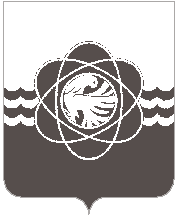 20 сессии пятого созываот 20.02.2021  № 148О предоставлении нежилого фонда 	в безвозмездное пользованиеВ соответствии со статьей 26 Устава муниципального образования «город Десногорск» Смоленской области, пунктом 7.2. раздела 7 Положения о порядке владения, пользования и распоряжения муниципальным имуществом муниципального образования «город Десногорск» Смоленской области, утвержденного решением Десногорского городского Совета от 24.04.2012 № 620, рассмотрев обращение Администрации муниципального образования «город  Десногорск» Смоленской области от 30.12.2020, № 12532 учитывая рекомендации  постоянной депутатской комиссии планово-бюджетной, по налогам, финансам и инвестиционной деятельности, Десногорский городской СоветР Е Ш И Л:1. Предоставить Религиозной организации «Подворье Епархиального мужского Спасо - Преображенского монастыря г. Рославля в честь Святителя Стефана Великопермского Рославльской епархии Русской Православной Церкви (Московский патриархат)» для размещения Православной Воскресной школы в целях организации образовательной деятельности нежилой фонд (каб. № 108, 1 этаж) общей площадью 41,0 кв.м., расположенный по адресу: 216400, Российская Федерация, Смоленская область, г.Десногорск, 4 мкр., строение 2, на срок с 01.01.2021 по 31.12.2021. 2. Настоящее решение опубликовать в газете «Десна».Председатель Десногорского городского Совета                                А.А. ТерлецкийГлава    муниципального     образования «город Десногорск» Смоленской области                                              А.Н. Шубин